PUBLIKASI PERSJUDUL	: PEMERINTAH DORONG PROMOSI DAN GERAKAN MASYARAKAT HIDUP SEHATMEDIA	: HARIAN JOGJATANGGAL	: 07 MARET 2017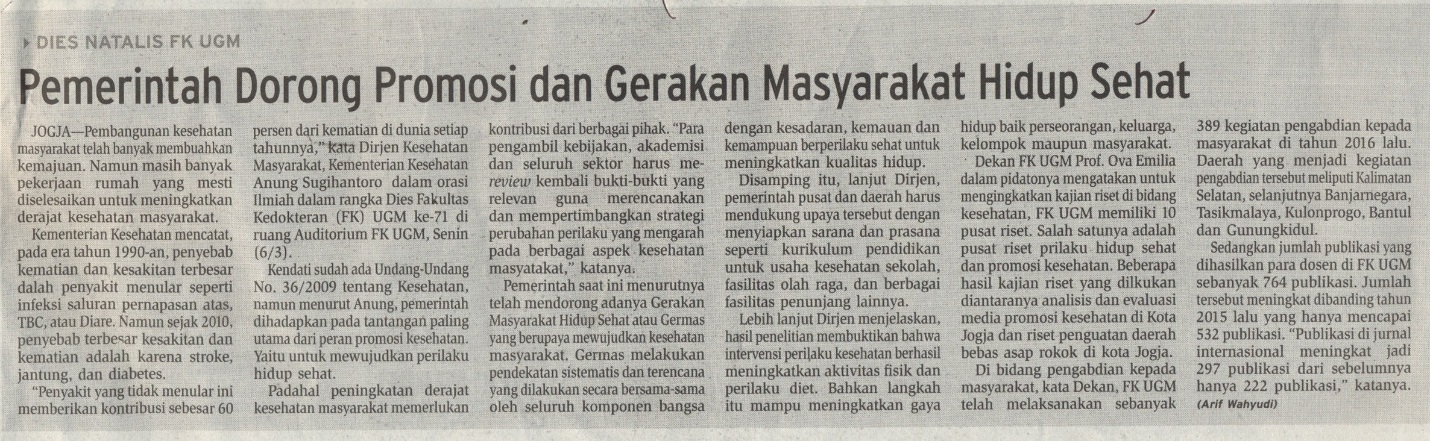 